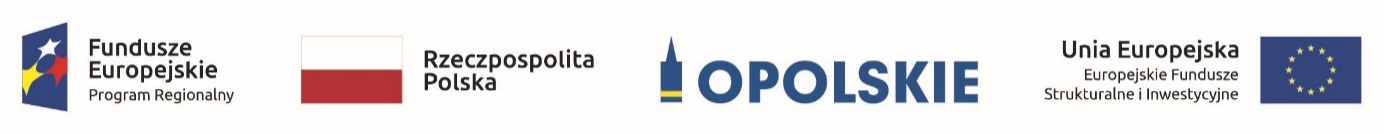 Projekt współfinansowany przez Unię Europejską  ze środków Europejskiego Funduszu Społecznego oraz środków budżetu województwa opolskiego w ramach pomocy technicznej  Regionalnego Programu Operacyjnego Województwa Opolskiego na lata 2014-2020. 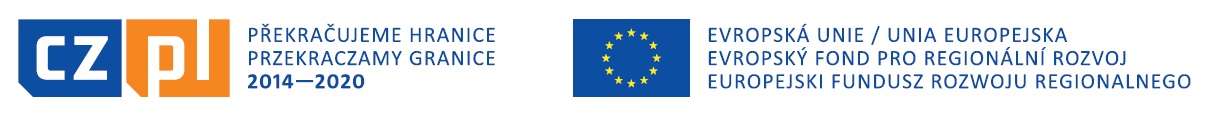 Obsługa merytoryczna szkoleń specjalistycznych dla beneficjentów 
i potencjalnych beneficjentów RPO WO 2014-2020 oraz INTERREG V-A RCz-Pl.
W ramach ww. zadania planuje się przeprowadzenie jednodniowych szkoleń specjalistycznych 
o następującej tematyce:Zasada konkurencyjności i rozeznanie rynku.Uproszczone metody rozliczania wydatków (koszty pośrednie, kwoty ryczałtowe i stawki jednostkowe).Klauzule społeczne w zamówieniach publicznych.Jak uniknąć błędów i nieprawidłowości w zamówieniach publicznych?Savoir-vivre wobec osób z niepełnosprawnościami.Wymagania techniczne dot. organizacji szkoleń:szkolenia zostaną zorganizowane w terminie od marca do listopada 2019 r.;szkolenia odbędą się w Opolu, w siedzibie wskazanej przez Zamawiającego, w miejscu dostępnym dla wszystkich uczestników, dostosowanym do potrzeb osób z niepełnosprawnościami, umożliwiającym dojazd komunikacją miejską; szkolenia będą jednodniowe; czas trwania jednego dnia szkoleniowego wyniesie min. 5 godzin zegarowych, w tym min. jedna przerwa kawowa (ok. 15 minut); w każdym szkoleniu uczestniczyć będzie: minimalnie 20, maksymalnie 30 osób; uczestnikom szkoleń Zamawiający zapewni poczęstunek w trakcie przerwy kawowej; szkolenia rozpoczną się nie wcześniej niż o godz. 9.00 i skończą nie później niż o godz. 15.00;szkolenia zostaną przeprowadzone w dzień roboczy (od poniedziałku do piątku);uczestnikami szkoleń będą beneficjenci oraz potencjalni beneficjenci RPO WO 2014-2020 oraz INTERREG V-A R-Cz-Pl.Zadania Zamawiającego:rekrutacja uczestników szkoleń;zapewnienie sali na szkolenia;zapewnienie poczęstunku dla uczestników szkoleń;przygotowanie list uczestników szkoleń;przygotowanie ankiet ewaluacyjnych;wydrukowanie i przekazanie uczestnikom szkoleń materiałów szkoleniowych przygotowanych przez Wykonawcę.Zadania Wykonawcy:przygotowanie prezentacji multimedialnej;opracowanie materiałów szkoleniowych, w tym dokumentów źródłowych;przygotowanie szczegółowego programu szkoleń;zapewnienie trenera, który:posiada co najmniej wyższe wykształcenie;posiada co najmniej 2-letnie doświadczenie w obszarze merytorycznym danego szkolenia (praca zawodowa, prowadzenie działalności gospodarczej w danym obszarze, praca naukowa, biegły z danej dziedziny, doradca itp.);posiada co najmniej dwa lata pracy w zakresie tematyki realizacji i/lub, doradztwa i/lub,  pozyskiwania,  i/lub zarządzania i/lub rozliczania funduszy Unii Europejskiej;.  w okresie ostatnich trzech lat przed upływem terminu składania ofert, a jeżeli okres prowadzenia działalności jest krótszy – w tym okresie, przeprowadził  co najmniej 3 szkolenia o tematyce podobnej do szkoleń będących przedmiotem zamówienia;zapewnienie dojazdu oraz noclegu dla trenera – jeśli będzie taka potrzeba; obsługa merytoryczna szkoleń; obsługa techniczna szkolenia, w tym:przygotowanie certyfikatów potwierdzających udział w szkoleniach dla uczestników wg wzoru zaakceptowanego przez Zamawiającego i przekazanie ich uczestnikom;przygotowanie materiałów szkoleniowych dla uczestników szkoleń w wersji elektronicznej, 
w tym: programu szkolenia, prezentacji multimedialnych, materiałów szkoleniowych oraz dokumentów źródłowych;umieszczanie, w uzgodnieniu z Zamawiającym, na przygotowywanych materiałach, certyfikatach, programie odpowiednich logotypów oraz informacji  o współfinansowaniu tj.:Projekt współfinansowany przez Unię Europejską  ze środków Europejskiego Funduszu Społecznego oraz środków budżetu województwa opolskiego w ramach pomocy technicznej  Regionalnego Programu Operacyjnego Województwa Opolskiego na lata 2014-2020. Metodyka szkolenia:prezentacja multimedialna,praca na dokumentach źródłowych (np. akty prawne, wytyczne, umowy),metody interaktywne, np. praca indywidualna i w małych grupach/parach, studium przypadku, dyskusja.